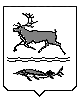 МУНИЦИПАЛЬНОЕ ОБРАЗОВАНИЕ СЕЛЬСКОЕ ПОСЕЛЕНИЕ КАРАУЛТАЙМЫРСКОГО ДОЛГАНО-НЕНЕЦКОГО МУНИЦИПАЛЬНОГО РАЙОНА КРАСНОЯРСКОГО КРАЯКАРАУЛЬСКИЙ сельский СОВЕТ ДЕПУТАТОВРЕШЕНИЕот «20» апреля 2024 г.							       №1274Об утверждении Положения о порядке вырубки (сноса) зеленых насаждений и Методики расчета компенсационной стоимости за вырубку (снос) зеленых насаждений на территории муниципального образования сельское поселение Караул Таймырского Долгано-Ненецкого муниципального района Красноярского краяВ целях урегулирования вопросов сохранения и восстановления зеленого фонда (зеленых насаждений) на территории муниципального образования сельское поселение Караул Таймырского Долгано-Ненецкого муниципального района Красноярского края, в соответствии с Федеральным законом от 6 октября 2003 года № 131-ФЗ «Об общих принципах организации местного самоуправления в Российской Федерации», Федеральным законом от 10 января 2002 года № 7-ФЗ «Об охране окружающей среды», руководствуясь Уставом муниципального образования сельское поселение Караул Таймырского Долгано-Ненецкого муниципального района Красноярского края, Правилами благоустройства территории муниципального образования сельское поселение Караул Таймырского Долгано-Ненецкого муниципального района Красноярского края, утвержденными Решением Караульского сельского Совета депутатов от 27 октября 2017 года № 843, Караульский сельский Совет депутатовРЕШИЛ:1. Утвердить Положение о порядке вырубки (сноса) зеленых насаждений на территории муниципального образования сельское поселение Караул Таймырского Долгано-Ненецкого муниципального района Красноярского края согласно приложению 1 к настоящему Решению.2. Утвердить Методику расчета компенсационной стоимости за вырубку (снос) зеленых насаждений на территории муниципального образования сельское поселение Караул Таймырского Долгано-Ненецкого муниципального района Красноярского края согласно приложению 2 к настоящему Решению.3. Опубликовать настоящее решение в информационном вестнике «Усть-Енисеец» и разместить на официальном сайте сельского поселения Караул Таймырского Долгано-Ненецкого муниципального района Красноярского края.4. Решение вступает в силу после его официального обнародования.Приложение 1к Решению Караульского Совета депутатовот 20 апреля 2024 года №1274Положение
о порядке вырубки (сноса) зеленых насаждений на территории муниципального образования сельское поселение Караул Таймырского Долгано-Ненецкого муниципального района Красноярского краяI. Общие положения1. Положение о порядке вырубки (сноса) зеленых насаждений на территории муниципального образования сельское поселение Караул Таймырского Долгано-Ненецкого муниципального района Красноярского края (далее – Положение) разработано в соответствии с Федеральным законом от 6 октября 2003 года № 131-ФЗ «Об общих принципах организации местного самоуправления в Российской Федерации», Федеральным законом от 10 января 2002 года № 7-ФЗ «Об охране окружающей среды», Уставом муниципального образования сельское поселение Караул Таймырского Долгано-Ненецкого муниципального района Красноярского края, Правилами благоустройства территории муниципального образования сельское поселение Караул Таймырского Долгано-Ненецкого муниципального района Красноярского края, с целью сохранения, подержания и восстановления зеленого фонда (зеленых насаждений) на территории муниципального образования сельское поселение Караул Таймырского Долгано-Ненецкого муниципального района Красноярского края (далее - муниципальное образование).2. Настоящее Положение устанавливает порядок вырубки (сноса) зеленых насаждений, в том числе сухостойных и больных, деревьев и кустарников на территории муниципального образования, за исключением расположенных на земельных участках частной собственности.3. Настоящее Положение устанавливает порядок вырубки (сноса) зеленых насаждений, расположенных в границах земельного участка, части земельного участка или земель, расположенных на территории муниципального образования, принадлежащих на праве собственности муниципальному образованию.Настоящее Положение не распространяется на плодово-ягодные и декоративные зеленые насаждения, находящиеся на садоводческих, огороднических, дачных земельных участках, а также на земельных участках для ведения личного подсобного хозяйства и индивидуальной жилой застройки.4. В Положении используются понятия и термины, означающие следующее:- зеленые насаждения - совокупность древесных, кустарниковых и травянистых растений, в том числе естественного происхождения или посаженных на определенной территории, включая территории населенных пунктов;дерево - жизненная форма деревянистых растений с единственной, отчётливо выраженной, многолетней, в разной степени одревесневшей, сохраняющейся в течение всей жизни, разветвлённой главной осью (стволом); если дерево имеет несколько стволов, то каждый ствол учитывается отдельно;кустарник - жизненная форма многолетних деревянистых растений, в отличие от деревьев не имеющая во взрослом состоянии главного ствола, а имеющая несколько или много стеблей, часто существующих бок о бок и сменяющих друг друга;травянистые растения - жизненная форма высших растений с недолго живущими надземными побегами, не имеющими постоянного древесного ствола над землей;вырубка (снос) зеленых насаждений - повреждение или уничтожение зеленых насаждений путем их спиливания, срубания, срезания, слома, выкапывания, а также отделение различными способами ствола дерева, стебля кустарника от корня;повреждение зеленых насаждений - любые действия, приведшие к повреждениям до степени прекращения роста зеленых насаждений, либо которые необратимо нарушают способность насаждений к продолжению роста (слом ствола дерева, ошмыг кроны, обдир коры, нарушение целостности корневой системы);самовольная (незаконная) вырубка (снос) - вырубка (снос) зеленых насаждений без наличия разрешения на вырубку (снос) зеленых насаждений, выданного уполномоченным органом;компенсационное озеленение - озеленение путем посадки зеленых насаждений равноценных или более ценных видов (пород) взамен уничтоженных, при этом количество высаживаемых деревьев, кустарников не может быть меньше количества поврежденных или уничтоженных деревьев, кустарников, а площадь создаваемого газона, цветника, естественного травяного покрова не может быть меньше площади поврежденного или уничтоженного газона, цветника, естественного травяного покрова;компенсационная стоимость за рубку (снос) зеленых насаждений - стоимостная оценка конкретных зеленых насаждений, устанавливаемая для учета их ценности при повреждении или уничтожении, определяется восстановительной стоимостью зеленых насаждений с учетом социально-экологической значимости;восстановительная стоимость зеленых насаждений - стоимостная оценка типичных видов (категорий) зеленых насаждений и объектов озеленения, проведенная суммированием всех видов затрат, связанных с их созданием и содержанием, в пересчете на 1 условное дерево, кустарник, единицу площади, погонный метр и (или) другую удельную единицу;реконструкция зеленых насаждений - комплекс работ, предусматривающих полную или частичную замену зеленых насаждений, утративших биологическую способность жизнедеятельности;пересадка зеленых насаждений - комплекс работ, предусматривающих перенос растений с одного места на другое в целях их сохранения.5. Вырубка (снос) зеленых насаждений на территории муниципального образования осуществляется на основании разрешения на вырубку (снос) зеленых насаждений, выданного уполномоченным органом.6. Вопросы, не урегулированные настоящим Положением, регулируются в соответствии с действующим законодательством.II. Уполномоченный орган7. Органом, уполномоченным на выдачу разрешений на вырубку (снос) зеленых насаждений на территории муниципального образования, является Администрация сельского поселения Караул. III. Порядок вырубки (сноса) зеленых насаждений, расположенных на территории муниципального образования 8. Самовольная вырубка (снос) зеленых насаждений на территории муниципального запрещена.9. В соответствии с законодательством Российской Федерации, Красноярского края запрещается или ограничивается вырубка (снос) зеленых насаждений, находящихся под особой охраной, в том числе:– занесенных в Красную книгу Российской Федерации, Красную книгу Красноярского края;– произрастающих в защитных целях;– произрастающих на территориях (землях), для которых установлен особый режим природопользования, в том числе связанный с защитой прав коренных малочисленных народов;– имеющих особую (культурную, промысловую, научную и т. д.) ценность.Основания и порядок вырубки (сноса) таких зеленых насаждений регулируется соответственно законодательством Российской Федерации, Красноярского края.10. Вырубка (снос) зеленых насаждений на территории муниципального образования заинтересованными физическими, юридическими лицами и индивидуальными предпринимателями (далее – Заявитель) допускается только при наличии разрешения на вырубку (снос) зеленых насаждений, выданного уполномоченным органом.Порядок (административный регламент) предоставления муниципальной услуги по выдаче разрешения на вырубку (снос) зеленых насаждений (далее – Разрешение) утверждается Администрацией сельского поселения Караул. Разрешительным документом является правовой акт Администрации сельского поселения Караул.Разрешение действительно в течение одного года со дня его выдачи.По истечении указанного срока Разрешение утрачивает силу.Заявитель вправе повторно обратиться с заявлением о выдаче повторного Разрешения в порядке согласно пункту 22 настоящего Положения при условии отсутствия нарушения условий действующего Разрешения.11. Вырубка (снос) зеленых насаждений, расположенных на территории муниципального образования, разрешается в следующих целях:11.1. При производстве работ по строительству, реконструкции, капитальному ремонту, ремонту объектов капитального строительства (зданий, строений, сооружений и объектов незавершенного строительства), в том числе инженерных коммуникаций, линейных объектов, расположенных на земельных участках, в том числе на территориях общего пользования муниципального образования;11.2. При производстве работ по созданию, благоустройству, озеленению, содержанию объектов ландшафтной организации территорий в соответствии с проектом благоустройства территории, утвержденным органами местного самоуправления;11.3. При производстве работ по созданию, содержанию некапитальных строений, сооружений и неотделимых улучшений на земельных участках и иной деятельности, предусматривающей производство земляных работ на территориях, занятых зелеными насаждениями;11.4. При осуществлении оздоровления существующих на земельных участках зеленых насаждений путем уничтожения сухостойных и больных зеленых насаждений;11.5. Проведения санитарных рубок зеленых насаждений на основании соответствующих правил, в том числе в целях освобождения земельных участков от зеленых насаждений в целях восстановления режима инсоляции в жилых и нежилых помещениях;11.6. Плановой ликвидации или предупреждения угрозы возникновения чрезвычайных ситуаций природного и техногенного характера, в том числе на трассах инженерных коммуникаций и объектах системы жизнеобеспечения;11.7. Выполнения работ по геологическому изучению недр, разработки месторождений полезных ископаемых;11.8. Предотвращения угрозы безопасности дорожного движения;11.9. Для создания противопожарных минерализованных полос вокруг населенных пунктов муниципального образования, предприятий и организаций на участках примыкания к лесным массивам, противопожарных разрывов и проездов для пожарной техники;11.10. В иных целях, установленных действующим законодательством.12. Цели, указанные в пункте 11 настоящего Положения, Заявителем должны быть обоснованы.13. Разрешения не требуется в случаях:13.1. Экстренной необходимости в целях ликвидации или предупреждения аварий, угрозы возникновения чрезвычайных ситуаций природного и техногенного характера, угрожающих жизни и здоровью граждан;13.2. По решению суда о вырубке (сносе) зеленых насаждений.14. Заявитель, при наличии намерений и обстоятельств, указанных в пункте 11 настоящего Положения, обязан обратиться в уполномоченный орган с заявлением о выдаче разрешения на вырубку (снос) зеленых насаждений.15. За получением Разрешения заинтересованное лицо обращается с заявлением установленной формы согласно порядку предоставления муниципальной услуги по выдаче разрешения на вырубку (снос) зеленых насаждений, утверждаемому Администрацией сельского поселения Караул.16. Исчерпывающий перечень предоставляемых вместе с заявлением документов установлен порядком предоставления муниципальной услуги по выдаче разрешения на вырубку (снос) зеленых насаждений, утверждаемым Администрацией сельского поселения Караул. Одновременно с документами, указанными в настоящем пункте, заявителем представляется письменное согласие на обработку его персональных данных в произвольной форме.К заявлению прилагаются следующие документы:16.1. Копии документов, подтверждающих полномочия (для всех целей, указанных в пункте 11 настоящего Положения):– документ, удостоверяющий личность Заявителя;– документ, удостоверяющий полномочия и личность представителя Заявителя в случае, если от имени заявителя выступает его полномочный представитель;– свидетельство о государственной регистрации физического лица в качестве индивидуального предпринимателя (для индивидуальных предпринимателей), выписку из государственного реестра об индивидуальном предпринимателе, являющимся Заявителем;– учредительные документы юридического лица, приказ о назначении руководителя на должность, иные документы, подтверждающие полномочия руководителя юридического лица (для юридических лиц), свидетельство о государственной регистрации юридического лица, выписку из государственного реестра юридических лиц о юридическом лице, являющимся Заявителем;16.2. Копии документов, подтверждающих предоставление земельного участка, включая документы, подтверждающие право использования земель или земельных участков, без предоставления земельных участков и установления сервитута, публичного сервитута (для всех целей, указанных в пункте 11 настоящего Положения);16.3. Копии документов, подтверждающих необходимость вырубки (сноса) зеленых насаждений:16.3.1. В случае, предусмотренном пунктом 11.1 настоящего Положения, предоставляются:– утвержденные в установленном порядке проектная документация объекта капитального строительства, разрешение на строительство, реконструкцию объектов капитального строительства для получения разрешения на уничтожение (вырубку) зеленых насаждений для целей, связанных с осуществлением строительства, реконструкции или капитального ремонта объектов (в случаях, когда разработка проектной документации является обязательными согласно действующему законодательству);– положительное заключение экспертизы на проектную документацию (в случаях, когда разработка проектной документации и проведение ее экспертизы являются обязательными согласно действующему законодательству);16.3.2. В случае, предусмотренном пунктом 11.2 настоящего Положения, предоставляется проект благоустройства территории, утвержденный Администрацией сельского поселения Караул;16.3.3. В случае, предусмотренном пунктом 11.3 настоящего Положения, предоставляется договор о производстве работ по созданию, содержанию некапитальных строений, сооружений и неотделимых улучшений на земельных участках и иной деятельности, предусматривающей производство земляных работ на территориях, занятых зелеными насаждениями;16.3.4. В случае, предусмотренном пунктом 11.4 настоящего Положения, предоставляется отчет об обследовании участка с ведомостью учета сухостойных и больных зеленых насаждений зеленых насаждений, подготовленный специализированной организаций, имеющей аккредитацию и (или) иным образом уполномоченную в соответствии с действующим законодательством на проведение указанных работ;16.3.5. В случае, предусмотренном пунктом 11.5 настоящего Положения, предоставляется заключение, подготовленное специализированной организаций, имеющей аккредитацию и (или) иным образом уполномоченную в соответствии с действующим законодательством на проведение указанных работ (услуг);16.3.6. В случае, предусмотренном пунктом 11.6 настоящего Положения, предоставляется план действий по предупреждению и ликвидации чрезвычайных ситуаций природного и техногенного характера;16.3.7. В случае, предусмотренном пунктом 11.7 настоящего Положения, предоставляются:– проектная документации на проведение геологического изучения недр и разведки месторождений полезных ископаемых по видам полезных ископаемых (в случаях, когда разработка проектной документации является обязательными согласно действующему законодательству);– технический проект разработки месторождений полезных ископаемых по видам полезных ископаемых при недропользовании (в случаях, когда разработка проектной документации является обязательными согласно действующему законодательству);16.3.8. В случаях, предусмотренных пунктами 11.8, 11.9, 11.10 настоящего Положения, предоставляются документы, подтверждающие необходимость проведения уничтожения (вырубки) зеленых насаждений в случаях, установленных действующим законодательством.16.4. План-схема места предполагаемой вырубки (сноса) зеленых насаждений с графическим отображением в масштабе, позволяющем идентифицировать участок, на котором предполагается вырубка (снос) зеленых насаждений, с указанием: площади этого участка, координат угловых точек (в случае, если земельный участок (участки) не поставлен на кадастровый учет), кадастрового номера земельного участка (в случае, если земельный участок (участки) поставлен на кадастровый учет).16.5. Комплексная оценка существующих зеленых насаждений, подготовленная специализированной организацией и в случаях, предусмотренных действующим законодательством согласованная уполномоченным органом, содержащая: сведения о количестве, видовом составе, месторасположении зеленых насаждений, их состояния, диаметра ствола и иные характеристики зеленых насаждений, вырубку (снос) которых планируется осуществить с учетом особенностей, указанных в пункте 9 настоящего Положения (для всех целей, указанных в пункте 11 настоящего Положения).16.6. В случаях, если в документах, предусмотренных пунктом 16.3 настоящего Положения, отсутствует характеристика способа вырубки (сноса) зеленых насаждений, мероприятия по переносу и восстановлению зеленых насаждений, указанные сведения предоставляются в виде пояснений в свободной форме, подписанных уполномоченным лицом Заявителя.16.7. Уведомление, подписанное уполномоченным лицом Заявителя, содержащее следующие сведения:– возможность самостоятельно за свой счет осуществить пересадку и (или) восстановление зеленых насаждений в случаях такой необходимости в период действия Разрешения;– готовность (или отсутствие готовности) осуществить вывоз и размещение зеленых насаждений, подлежащих пересадке, в места их пересадки, определенные уполномоченным органом в случаях такой необходимости в период действия Разрешения;– готовность (или отсутствие готовности) осуществить вывоз и размещение зеленых насаждений, не подлежащих пересадке, в места согласно требованиям действующего законодательства в области охраны окружающей среды в случаях такой необходимости в период действия Разрешения.17. Порядком (административным регламентом) предоставления муниципальной услуги по выдаче разрешения на вырубку (снос) зеленых насаждений может быть предусмотрено обязательное рассмотрение представленных Заявителем документов специально созданной комиссией, которая принимает решение о выдаче либо отказе в выдаче Разрешения.По итогам рассмотрения документов заинтересованного лица, указанных в пункте 16 настоящего Положения, уполномоченный орган оформляет акт оценки, в котором фиксируется количество, видовой состав и качественное состояние зеленых насаждений, проводится оценка возможности пересадки и (или) восстановления зеленых насаждений.На основании акта оценки уполномоченный орган производит расчет компенсационной стоимости (при необходимости, определяемой в соответствии с настоящим Положением), утверждает сроки и способ вырубки (сноса) зеленых насаждений, а также правовой статус вырубаемых (сносимых) зеленых насаждений с учетом сведений, предоставленных заинтересованным лицом в составе документов, указанных в пункте 16 настоящего Положения.17.1. В случае возможности пересадки зеленых насаждений правовой статус зеленых насаждений сохраняется. Решение об определении места пересадки зеленых насаждений уполномоченный орган принимает с учетом Правил благоустройства территории муниципального образования сельское поселение Караул Таймырского Долгано-Ненецкого муниципального района Красноярского края.17.2. В случае невозможности пересадки зеленых насаждений и переходе их в категорию «товар» или «отход» право на вырубленные (снесенные) зеленые насаждения переходят Заявителю, осуществляющему их вырубку (снос). Дальнейшие действия с ними Заявитель осуществляет самостоятельно и за свой счет согласно требованиям действующего законодательства. Сжигание (вне рамок регламентированного законодательством процесса обращения с отходами) вырубленных (снесенных) зеленых насаждений запрещено.18. В Разрешении указываются следующие сведения:– кадастровый номер земельного участка (квартала), в границах которого осуществляется вырубка (снос) зеленых насаждений;– координаты территории (участка) в границах каждого земельного участка (квартала), на которой осуществляется вырубка (снос) зеленых насаждений;– количественный, видовой состав и состояние зеленых насаждений, подлежащих вырубке (сносу), с указанием: зеленых насаждений, для которых утверждена пересадка, реконструкция и (или) восстановление, в том числе силами Заявителя, зеленых насаждений, для которых утверждено проведение компенсационного озеленения;– правовой статус зеленых насаждений, подлежащих вырубке (сносу) после их вырубки (сноса);– вид компенсационного озеленения (в натуральной и (или) денежной форме);– размер и сроки выполнения Заявителем компенсационного озеленения, в том числе в натуральной и (или) денежной форме;– срок и способ проведения работ по вырубке (сносу) зеленых насаждений;– сроки осуществления вывоза зеленых насаждений, в случаях, указанных в пункте 17.2 настоящего Положения;– срок действия Разрешения;– права и обязанности заинтересованного лица, которому выдано Разрешение.19. В случаях, если Разрешением предусмотрено компенсационное озеленение в денежной форме, а оплата Заявителем не произведена в установленные Разрешением сроки, Разрешение аннулируется уполномоченным органом в срок не более 5 рабочих дней, начиная со дня, являющегося последним в период, когда должна быть произведена оплата.20. Вырубка (снос) зеленых насаждений на территории муниципального образования осуществляется при условии компенсационного озеленения за исключением случаев, указанных в пункте 24 настоящего Положения.21. При ликвидации аварийных ситуаций на объектах инженерного благоустройства, требующих безотлагательного проведения ремонтных работ, организация, эксплуатирующая указанные объекты, в течение 24 часов в обязательном порядке письменно сообщает в уполномоченный орган о необходимости рубки (сноса) зеленых насаждений в зоне производства работ, приступает к их рубке (сносу) и в течение трех дней с момента аварии обеспечивает подачу в уполномоченный орган заявления о выдаче Разрешения.22. В случае если Разрешение не будет использовано в срок, а заинтересованным лицом была внесена оплата компенсационной стоимости, оно имеет право повторно обратиться с заявлением о выдаче повторного Разрешения без повторной оплаты компенсационной стоимости.IV. Принципы компенсационного озеленения23. Для сохранения и восстановления зеленого фонда при вырубке (сносе) зеленых насаждений на территории муниципального образования, предусматривается компенсационное озеленение.Компенсационное озеленение по согласованию с уполномоченным органом может проводиться в натуральной и денежной форме. Приоритет отдается натуральной форме компенсационного озеленения.В случае невозможности осуществления компенсационного озеленения в натуральной форме в полном объеме, либо частично, может применяться сочетание натуральной и денежной форм компенсационного озеленения.24. Компенсационное озеленение в случае пересадки и реконструкции зеленых насаждений не осуществляется.25. Компенсационное озеленение в натуральной форме проводится путем посадки зеленых насаждений равноценных или более ценных видов (пород) взамен уничтоженных, при этом количество высаживаемых деревьев, кустарников не может быть меньше количества поврежденных или уничтоженных деревьев, кустарников, а площадь создаваемого газона, цветника, естественного травяного покрова не может быть меньше площади поврежденного или уничтоженного газона, цветника, естественного травяного покрова.Для посадки используются саженцы лиственных и хвойных древесных пород, по своим параметрам соответствующие требованиям действующего законодательства.26. Компенсационное озеленение в денежной форме производится путем зачисления средств оплаты компенсационной стоимости зеленых насаждений в бюджет муниципального образования в порядке, определяемом Администрацией сельского поселения Караул.27. Расчет компенсационного озеленения в денежной форме (компенсационная стоимость) производит уполномоченный орган в соответствии с Методикой расчета компенсационной стоимости вырубки (сноса) зеленых насаждений на территории муниципального образования сельское поселение Караул Таймырского Долгано-Ненецкого муниципального района Красноярского края. 28. Компенсационная стоимость на территории муниципального образования не взимается в следующих случаях:– при ремонте, реконструкции, строительстве объектов, проведении работ по благоустройству с привлечением средств местного бюджета;– при реконструкции зеленых насаждений;– при сносе больных и усохших зеленых насаждений.29. Документом, подтверждающим проведение компенсационного озеленения, является:29.1. При компенсационном озеленении в денежной форме: платежный документ с отметкой банка плательщика об оплате компенсационной стоимости (предоставленный заинтересованным лицом самостоятельно), или выписка из счета Администрации сельского поселения Караул об оплате компенсационной стоимости;29.2. При компенсационном озеленении в натуральной форме: отчет о проведения озеленения, который подлежит утверждению уполномоченным органом после проведения проверки и приемки работ.30. Если иное не разрешено законодательством, средства, поступившие в бюджет муниципального образования в соответствии с настоящим Положением, подлежат расходованию в целях благоустройства, озеленения, содержания объектов ландшафтной организации территорий муниципального образования.V. Ответственность за нарушение требований настоящего Положения31. За самовольную вырубку (снос) зеленых насаждений граждане, а также нарушение условий Разрешения, виновные лица привлекаются к ответственности в соответствии с действующим законодательством Российской Федерации, Красноярского края.32. Проведение компенсационного озеленения в рамках полученного Разрешения не освобождает лиц, виновных в противоправных деяниях, от ответственности в соответствии с действующим законодательством.33. Возмещение вреда (ущерба) не освобождает лиц, виновных в противоправных деяниях, от ответственности в соответствии с действующим законодательством.34. Исчисление размера ущерба при незаконной вырубке (сносе), повреждении, уничтожении зеленых насаждений на территории муниципального образования без Разрешения определяется в соответствии с правовым актом Администрации сельского поселения Караул. Приложение 2
к Решению Караульского Совета депутатовот 20 апреля 2024 года №1274Методика расчета компенсационной стоимости за вырубку (снос) зеленых насаждений на территории муниципального образования сельское поселение Караул Таймырского Долгано-Ненецкого муниципального района Красноярского краяНастоящая Методика разработана в соответствии с Лесным кодексом Российской Федерации, Гражданским кодексом Российской Федерации, Земельным кодексом Российской Федерации; Федеральным законом от 10 января 2002 года № 7-ФЗ «Об охране окружающей среды», Федеральным законом от 6 октября 2003 года № 131-ФЗ «Об общих принципах организации местного самоуправления в Российской Федерации», Федеральным законом от 25 октября 2001 года № 137-ФЗ «О введении в действие Земельного кодекса Российской Федерации», постановлением Правительства РФ от 23 декабря 2022 года № 2405 «О применении в 2023–2026 годах коэффициентов к ставкам платы за единицу объема лесных ресурсов и ставкам платы за единицу площади лесного участка, находящегося в федеральной собственности, постановлением Правительства РФ от 22 мая 2007 года № 310 «О ставках платы за единицу объема лесных ресурсов и ставках платы за единицу площади лесного участка, находящегося в федеральной собственности».I. Термины и определенияЗеленое насаждение – визуально выделяемый участок однородный по видам древесной, кустарниковой растительности. Зеленое насаждение может быть представлено древостоем, кустарниками, как по отдельности, так и в сочетании.Древостой – это совокупность деревьев разных пород.Кустарники – это совокупность кустов, представляющих виды кустарников.Восстановительная стоимость – ущерб, который наносится экосистемным функциям зеленого насаждения, и который выражен в единицах стоимости.II. Область примененияМетодика предназначена для ее применения на территории муниципального образования при исчислении размера восстановительной стоимости зеленых насаждений, произрастающих на землях и/или земельных участках любых категорий, находящихся в муниципальной собственности сельского поселения Караул, в случаях выдачи разрешений на вырубку (снос) зеленых насаждений.III. Право собственности на зеленые насажденияЗеленые насаждения, полученные в результате их вырубки (сноса), с момента перечисления денежных средств в счет оплаты восстановительной стоимости в доход местного бюджета, принадлежат заявителю.IV. Общие сведения о землях и (или) земельном участке, необходимые для определения размера восстановительной стоимости произрастающих на них зеленых насаждений1. Административная принадлежность участка (муниципальное образование,);2. Местоположение земельного участка, категория земель, цель и основания использования.V. Таксация зеленых насажденийПодготовительные работы заключаются в подготовке планово-картографических материалов. Границы формируются по данным географических координат угловых точек участка. Для записи географических координат в РФ обычно используется геоцентрическая система World Geodetic System 84 (WGS 84). Использование других систем географических координат допускается. В качестве подложки (фона) можно воспользоваться топографическими картами или аэрокосмическими снимками.Контурное дешифрирование выделов участка производится по сверх крупномасштабным аэрокосмическим снимкам с целью:– ограничения технологических площадей, на которых будет производиться снос зеленых насаждений;– выявления выделов однородных по типам зеленых насаждений;– определения площадей (средствами ГИС).План-схема участка с оконтуренными выделами используется как в процессе выполнения полевых таксационных работ, так и в процессе камерального аналитического дешифрирования.Получение исходных данных. Объектами учета являются деревья древостоя диаметром 4 см и более, а также кустарники. Зеленые насаждения в неудовлетворительном состоянии и (или) сухостойные (определяется глазомерно по внешним признакам) учету не подлежат.Таксация выполняется методом перечислительной таксации (сплошной перечет) или выборочно-измерительным методом. Выбор метода таксации индивидуален для каждого выдела, при этом принимается во внимание площадь выдела, количество деревьев (кустарников), а также факторы, усложняющие выполнение перечетов (захламленность, большое количество деревьев и кустарников, высокая крутизна склона). Рекомендуемые типы выборки – случайная или систематическая. Использование других типов выборок не запрещается.При невозможности выполнения натурной таксации допускается альтернатива – камеральное аналитическое дешифрирование. При этом, таксационные показатели деревьев древостоя, кустарников оцениваются по аэрокосмическим снимкам глазомерным или глазомерно-измерительным методом, с привлечением дополнительной тематической информации.Таксация деревьев древостоя производится посредством сплошного перечета или выборочного перечета на пробных площадях (ленточных или круговых). Суммарная площадь ленточных перечетов не менее 8% общей площади выдела. Местоположение и количество лент должно максимально полно отражать особенности пространственной структуры зеленого насаждения выдела. Размеры круговых площадок устанавливаются для древостоев с полнотой 0,7 и выше – 400 м2 (радиус – 11,28 м); для древостоев с полнотой менее 0,7 – 600 м2 (радиус 13,82 м). Количество круговых площадок приведено в таблице 1 (Наставление по отводу и таксации лесосек в лесах Российской Федерации, 1993).Таблица 1. Количество круговых площадок постоянного радиусаДешифровочная таксация выполняется посредством анализа аэрокосмических снимков и других источников информации. Вне зависимости от метода таксации, учету подлежит порода дерева, диаметр на высоте груди d1,3. Диаметр d1,3. учитывается с округлением до целых сантиметров. Данные перечета с измерением количества деревьев с диметром d1,3. ≥ 12 см заносятся в ведомость (форма 1).Форма 1. Количество (шт.) деревьев с диметром d1,3 ≥ 12 смПримечания.1. При выборочной таксации количество учетных проб (лент, круговых площадок) – n. При сплошном перечете учётные пробы отсутствуют;2. Диаметр d1,3 измеряются с точностью 1 см мерной вилкой или градуированной в диаметрах мерной лентой;3. При дешифровочной таксации определяются средние диаметры элементов леса, количество деревьев далее рассчитывается.4. Деревья пород, не указанных в таблице, учитываются: хвойные породы – с лиственницами; мягколиственные породы – с березами.Замечание. Деревья, которые в соответствие с технологией работ остаются на месте, т. е. не подлежат вырубке (сносу), учету не подлежат.Таксация кустарников и деревьев с диаметром > 4 и < 12 см. Определяется количество (шт.) и породный состав (для деревьев). Натурная таксация выполняется посредством сплошного перечета или выборочного перечета на круговых площадках. Дешифровочная таксация выполняется посредством анализа аэрокосмических снимков и других источников информации.При выборочной таксации размер круговой площадки 10 м2 (радиус 1,78 м). Количество круговых площадок на выделе зависит от его площади: 30 шт. при площади выдела до 5 га; 50 шт. – 5–10 га; 100 шт. – более 10 га. Данные перечета заносятся в ведомость (форма 2).Форма 2. Количество (шт.) кустарников и деревьев с диметрами > 4 и < 12 смПримечания.1. Количество учетных круговых площадок – n. При сплошном перечете учётные площадки отсутствуют;2. Диаметры деревьев измеряются с точностью 1 см мерной вилкой или градуированной в диаметрах мерной лентой.3. Деревья пород, не указанных в таблице, учитываются: хвойные породы – с лиственницами; мягколиственные породы – с березами.Замечание. Кустарники и деревья с диаметрами > 4 и < 12 см, которые в соответствие с технологией работ остаются на месте, учету не подлежат.VI. Определение размера восстановительной стоимости зеленых насажденийВосстановительная стоимость зеленых насаждений, произрастающих в границах земель и/или земельных участков и подлежащих вырубке (сносу), определяется как сумма произведений количества деревьев каждого вида (породы) на стоимость одного дерева, указанную в таблице 2.Вырубка (снос) зеленых насаждений в целях предупреждения и ликвидации чрезвычайных ситуаций природного и техногенного характера осуществляется без оплаты восстановительной стоимости.Таблица 2. Размер восстановительной стоимости* Стоимость одного дерева пород, не указанных в таблице, определяется:– хвойные породы – по стоимости лиственницы;– мягколиственные породы – по стоимости березы.Председатель Караульскогосельского Совета депутатов_________________ Д.В. РудникГлава сельского поселения Караул ____________   Н.Б. ГуринаДревостоиПолнотаПлощадь выдела, гаПлощадь выдела, гаПлощадь выдела, гаПлощадь выдела, гаПлощадь выдела, гаДревостоиПолнота3–56–1011–1516–2526 и болееДревостои одноярусные, чистые по составу и однородные по полноте0,9–1,01114172024Древостои одноярусные, чистые по составу и однородные по полноте0,6–0,81418232733Древостои одноярусные, чистые по составу и однородные по полноте0,3–0,51723293644Древостои одноярусные смешанные, относительно однородные по составу и полноте0,9–1,01417212632Древостои одноярусные смешанные, относительно однородные по составу и полноте0,6–0,81721273341Древостои одноярусные смешанные, относительно однородные по составу и полноте0,3–0,52127354453Древостои многоярусные, разновозрастные с неравномерным смешением по составу и полноте, а также древостои на склонах крутизной более 200,9–1,01721273341Древостои многоярусные, разновозрастные с неравномерным смешением по составу и полноте, а также древостои на склонах крутизной более 200,6–0,82127354251Древостои многоярусные, разновозрастные с неравномерным смешением по составу и полноте, а также древостои на склонах крутизной более 200,3–0,52735445363Древесная породаДревесная породаДревесная породаельлиственницаберезаУчетная площадка 1 (площадь)Учетная площадка 1 (площадь)Учетная площадка 1 (площадь)Учетная площадка n (площадь)Учетная площадка n (площадь)Учетная площадка n (площадь)Итого:ДеревьяДеревьяДеревьяКустарники
(безотносительно породы)ельлиственницаберезаКустарники
(безотносительно породы)Учетная площадка 1 (площадь)Учетная площадка 1 (площадь)Учетная площадка 1 (площадь)Учетная площадка 1 (площадь)Учетная площадка n (площадь)Учетная площадка n (площадь)Учетная площадка n (площадь)Учетная площадка n (площадь)Итого:Диаметр ствола (для деревьев), смСтоимость одного
дерева*, руб.Стоимость одного
дерева*, руб.Стоимость одного
дерева*, руб.Стоимость одного
кустарника (безотносительно
породы), руб.Диаметр ствола (для деревьев), смельлиственницаберезаСтоимость одного
кустарника (безотносительно
породы), руб.> 4 и < 1232,4023,406,906,90≥ 12324,29233,01123,106,90